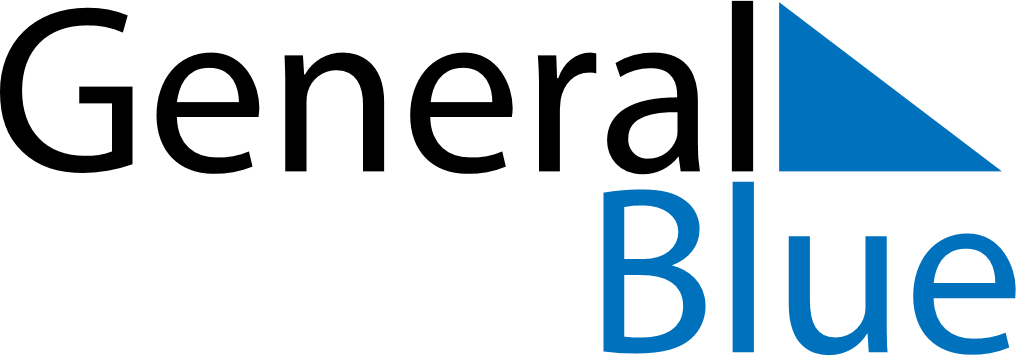 Jamaica 2021 HolidaysJamaica 2021 HolidaysDATENAME OF HOLIDAYJanuary 1, 2021FridayNew Year’s DayFebruary 17, 2021WednesdayAsh WednesdayApril 2, 2021FridayGood FridayApril 4, 2021SundayEaster SundayApril 5, 2021MondayEaster MondayMay 24, 2021MondayLabour DayAugust 2, 2021MondayEmancipation DayAugust 6, 2021FridayIndependence DayOctober 18, 2021MondayNational Heroes DayDecember 25, 2021SaturdayChristmas DayDecember 26, 2021SundayBoxing DayDecember 27, 2021MondayBoxing Day (substitute day)